Projektový týden latiny a dějepisuZájezd do severní Itálie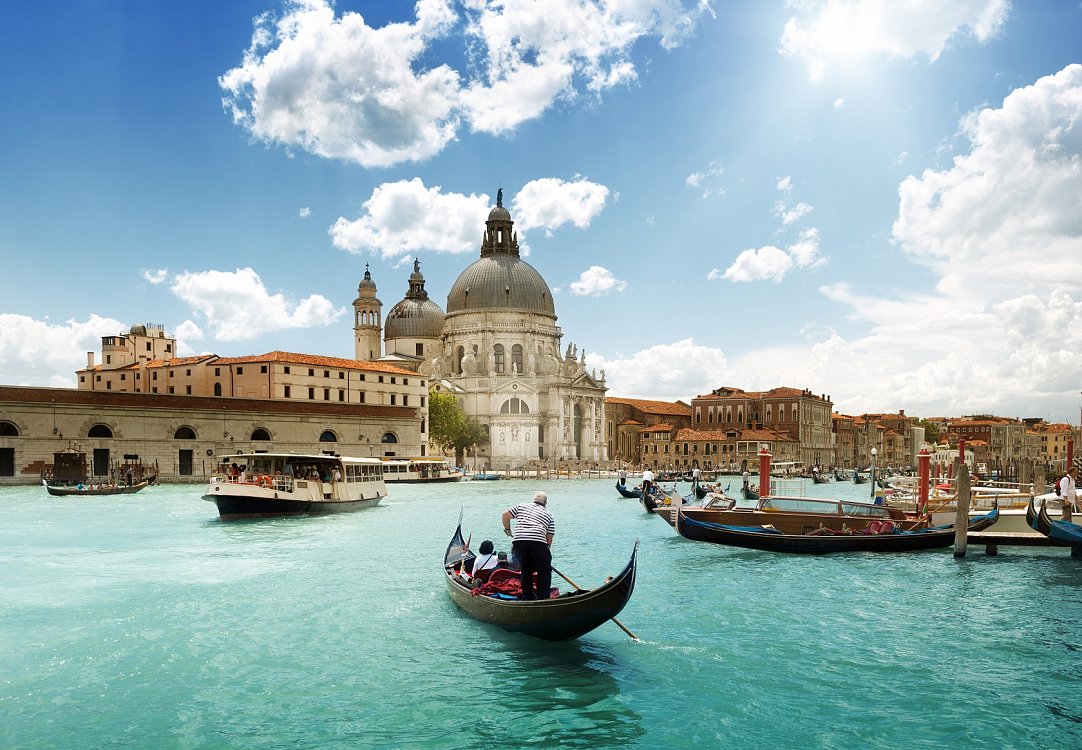 5.-9.10.2016Na programu návštěva těchto míst:PadovaBenátkyVeronaMantovaTrevisoUbytování v Ostello di Padova (3 noci)Cena: 	doprava cca 2000 Kčubytování 60 Ekapesné, vstupy cca 100 EPočet studentů: 35